Конспект  образовательной деятельности по развитию речи  на тему «Замечательные цветы»:Цели: учить составлять описательный рассказ, закреплять произношение звуков [ш], [з], [ж], [у], закрепить знание детей о цветах.Развивать диалогическую речь, воспитывать любовь и бережное отношение к природе.                             Ход занятия.Показываем картинку зайчика с цветами                                             .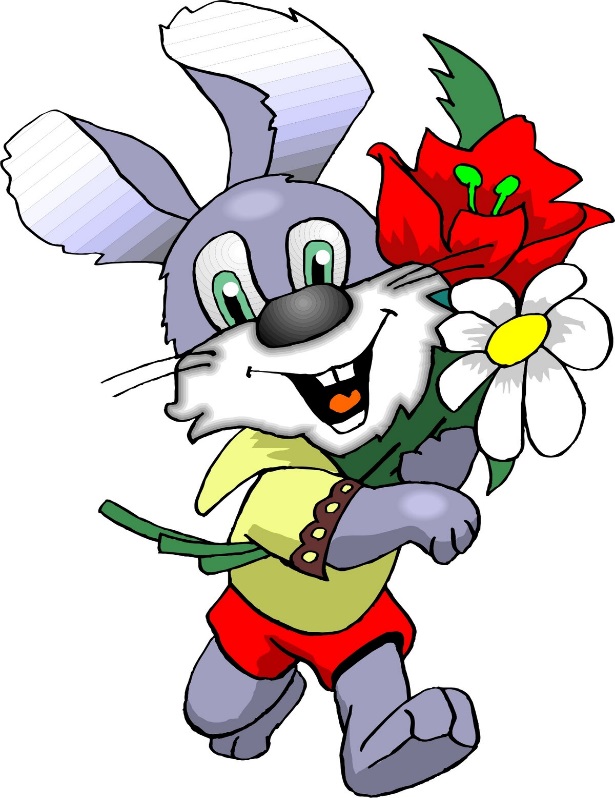 Посмотри, какие красивые цветы у Зайчика . Он сегодня утром собрал их, чтобы подарить их своей мамочке. Но Зайчик не знает, как они называются. Давай,  поможем ему. Я буду загадывать загадки, а ты их будешь отгадывать.На зелёной хрупкой ножкеВырос шарик у дорожки.Ветерочек прошуршалИ развеял этот шар(одуванчик)Длинный тонкий стебелёк,Сверху – алый огонёк.Не растенье, а маяк- Это ярко-красный …(мак)Стоит в саду кудряшка- Белая рубашка,Сердечко золотое.Что это такое?(ромашка)Цветочек этот голубойНапоминает нам с тобойО небе — чистом-чистом,И солнышке лучистом(Василёк) Молодец! Скажи, какого цвета они? Красного, желтого, синего, белого.Какого размера цветы? Большие и маленькиеЗначит, цветы разные или одинаковы? Разные Ночью цветы засыпают и лепестки закрываются, как наши глаза, а утром цветы просыпаются, раскрывают свои лепестки. А давай поиграем                               Пальчиковая игра «Цветы»Наши алые цветки,Распускают лепестки.(Соедините ладони в форме цветка, затем медленно раскрывайте пальцы.)Ветерок чуть дышит,Лепестки колышит.(Покачивайте кисти рук)Наши алые цветкизакрывают лепестки,(Медленно соедините пальцы, образуя цветок.)Тихо засыпают,Головой качают. Выбери себе цветок, который больше всего понравился, и расскажи о нем. ( по желанию выбирают и рассказывают о цветке. Составляют описательный рассказ)Давай встанем  и превратимся в букет цветов,  Зайчик с нами тоже поиграет. Вдохни аромат. Почувствуй, как пахнут.Вдруг подул ветер: ш-ш-ш, ш-ш-ш. Как шумит ветер? (ш-ш-ш, ш-ш-ш) Цветы наклонились в одну сторону, потом в другую.Ветер стал еще сильнее дуть, цветы закружились. (У-у-у, у-у-у)И опять ветер стал тихим зашумел. (Ш-ш-ш, ш-ш-ш)Увидели красивые цветы разные насекомые. Первым прилетел комарик, запищал (з-з-з, з-з-з)А затем прилетели пчёлки, зажужжали (ж-ж-ж, ж-ж-ж)Потом все насекомые улетели, остались только цветы.Как ты думаешь, можно ли рвать цвет? Почему?Невозможно представить нашу жизнь без цветов. Они украшают наши парки, улицы, поля.  Цветы дарят людям красоту и при этом совсем не обязательно их срывать.Если я сорву цветок,Если ты сорвешь цветок,Если вместе я и ты,Если мы сорвем цветы,Опустеют все поляны,И не будет красоты!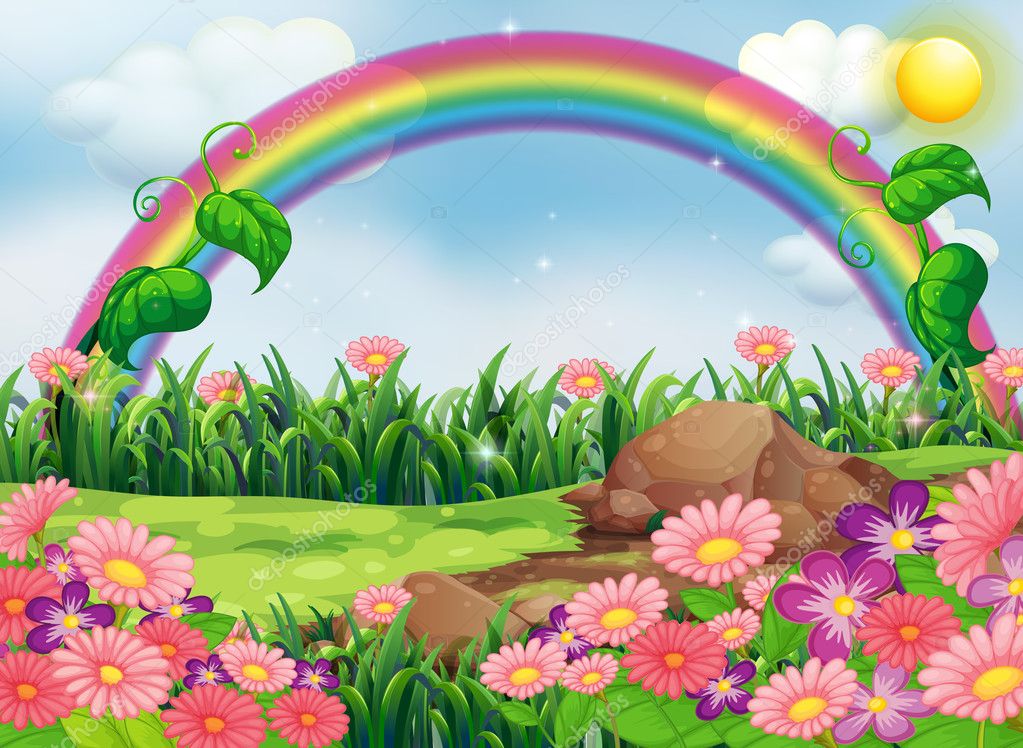  Ну, вот зайчик, мы тебе всё рассказали про цветочки, поиграли с тобой. Спасибо, тебе! А теперь зайчику пора в лес, к маме.                            До свидания, спасибо!